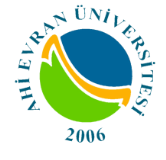 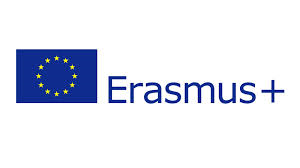 ERASMUS ÖĞRETİM ELEMANI2019-2020 AKADEMİK YILIÖN BAŞVURU FORMU* Değerlendirme kriteri olarak dikkate alınmayacak olup, Ulusal Ajans tarafından, verilerinde kullanılmak üzere istenmektedir.Ekler :* * Yabancı dil sınav sonuç belgenizi başvurunuza ekleyiniz.Erasmus Öğretim Elemanı, Ders Verme / Eğitim Alma Hareketliliğinden yararlanmak istiyorum.Öğretim Elemanının Adı Soyadı :İmzası                                          :Adı Soyadı UnvanıT.C. Kimlik NoEnstitü/Fakülte/Yüksekokul BölümErasmus programından daha önce yararlandınız mı? Evet ise kaç defa ve hangi yıl/yıllarda? Mesleki yıl *YDS, E-YDS, YÖKDİL,ÜDS,KPDS veya TOEFL Sınavlarından alınan puanBölümünüz için, kendi bağlantınızla İkili Anlaşma yaptınız mı?Evet    ( ise Anlaşma Yapılan Kurum adı)Hayır        
İletişim BilgileriTel:İletişim BilgileriE-mail:Erasmus kapsamında Ders VermekEğitim Almak      istediği kurum 1.Tercih:Erasmus kapsamında Ders VermekEğitim Almak      istediği kurum 2.Tercih:Erasmus kapsamında Ders VermekEğitim Almak      istediği kurum 3.Tercih: